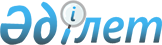 Об определении мест выездной торговли в районе имени Казыбек би города Караганды
					
			Утративший силу
			
			
		
					Постановление акимата города Караганды от 22 мая 2012 года N 25/08. Зарегистрировано Управлением юстиции города Караганды 21 июня 2012 года N 8-1-157. Утратило силу постановлением акимата города Караганды от 25 мая 2016 года N 21/10      Сноска. Утратило силу постановлением акимата города Караганды от 25.05.2016 N 21/10 (вводится в действие по истечении 10 календарных дней после его первого официального опубликования).

      В соответствии со статьей 31 Закона Республики Казахстан от 23 января 2001 года "О местном государственном управлении и самоуправлении в Республике Казахстан", статьями 8, 27 Закона Республики Казахстан от 12 апреля 2004 года "О регулировании торговой деятельности", постановлением Правительства Республики Казахстан от 21 апреля 2005 года N 371 "Об утверждении Правил внутренней торговли", в целях упорядочения торговой деятельности на территории района имени Казыбек би города Караганды акимат города Караганды ПОСТАНОВЛЯЕТ:

      1. Определить места для осуществления выездной торговли на территории района имени Казыбек би города Караганды согласно приложению.

      2. Контроль за исполнением настоящего постановления возложить на заместителя акима города Караганды Елжасова А.А., акима района имени Казыбек би города Караганды Искакова Ж.М.

      3. Настоящее постановление вводится в действие по истечении 10 календарных дней после его первого официального опубликования.

 Перечень
мест выездной торговли на территории района имени Казыбек би города Караганды
					© 2012. РГП на ПХВ «Институт законодательства и правовой информации Республики Казахстан» Министерства юстиции Республики Казахстан
				Аким города

Б. Абдишев

Приложение
к постановлению акимата
города Караганды
от 22 мая 2012 года N 25/081.

Проспект Бухар жырау (между магазином "Дамежан", проспект Бухар жырау, 74 и торговым домом "Мечта", проспект Бухар жырау, 76)

2.

Проспект Нуркена Абдирова (напротив торгового дома "Мечта" проспект Нуркена Абдирова, 26)

3.

Проспект Строителей (площадь перед торговым домом "Береке", проспект Строителей, 6/4)

4.

Бульвар Мира (сквер напротив магазина "Имидж", Бульвар Мира, 26)

5.

Бульвар Мира (между остановкой "Диетстоловая" и Бульвар Мира, 5)

6.

Улица Гоголя (напротив дома N 57 по улице Гоголя)

7.

Улица Ермекова (возле магазина "Айман", улица Ермекова, 62)

8.

Улица Кривогуза (между социальным павильоном и акционерным обществом "Казинвестбанк", улица Кривогуза, 33)

9.

Улица Ержанова (возле ресторана "Садрэ", улица Ержанова, 46)

10.

Улица Гастелло (возле магазина "Луч", улица Гастелло, 34)

11.

Микрорайон "Степной - 3" (возле магазина "Жарасым", микрорайон "Степной - 3", 8)

12.

Проспект Бухар жырау (остановка "15 магазин", Бухар жырау, 11)

